Sections 1 – 2 to be completed by prior to application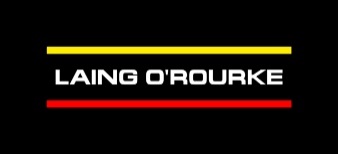 PRE ENERGISATION FORMFORMSection 1 – DetailsSection 1 – DetailsDateArea (WBS) Sub-systemService (s) to be energisedSection 2 – Pre Energistation-ChecksComplete?Complete?Complete?Section 2 – Pre Energistation-ChecksYesNoN/AAll works have been completed as per the AFC design documentationAll earthing cables have been installed as required (e.g. cable containment earthing)All cable and equipment labels installedAll switchboards have been cleaned and are free of dust, debris, water or condensationAll dead tests including point to point testing is completeAll relevant ITC’s have been completed in FieldViewRoom or area of building is in a suitable state (e.g. water tight, minimal dust, clear access to all equipment etc)Redline mark-ups are up to dateInternal defects closed outAll downstream isolations in placeMechanical guarding in please where requiredSection 3 – Pre Energisation Checklist Internal Sign OffSection 3 – Pre Energisation Checklist Internal Sign OffSection 3 – Pre Energisation Checklist Internal Sign OffSection 3 – Pre Energisation Checklist Internal Sign OffSection 3 – Pre Energisation Checklist Internal Sign OffSign off of Pre Energisation check list only to be done after (Insert Contactor Company Name)  internal inspections and internal defects list is closed out. Walkdown invitation to be submitted no later than 7 days out from planned energisation.PositionNameSignatureDateTimeSign off of Pre Energisation check list only to be done after (Insert Contactor Company Name)  internal inspections and internal defects list is closed out. Walkdown invitation to be submitted no later than 7 days out from planned energisation.(Insert Contactor Company Name) Project ManagerSign off of Pre Energisation check list only to be done after (Insert Contactor Company Name)  internal inspections and internal defects list is closed out. Walkdown invitation to be submitted no later than 7 days out from planned energisation.(Insert Contactor Company Name) Commissioning LeadSign off of Pre Energisation check list only to be done after (Insert Contactor Company Name)  internal inspections and internal defects list is closed out. Walkdown invitation to be submitted no later than 7 days out from planned energisation.Senior Project EngineerSign off of Pre Energisation check list only to be done after (Insert Contactor Company Name)  internal inspections and internal defects list is closed out. Walkdown invitation to be submitted no later than 7 days out from planned energisation.(Insert Contactor Company Name) Construction PICSection 4 – LOR Walk DownComplete?Complete?Complete?Section 4 – LOR Walk DownYesNoN/ACommissioning zone establishedAll ITCs in FieldView completeAll relevant earthing complete incl. test sheetsAll labels, schedules and SLD up to date and available at the boardsAll boards clean insideAll 3rd parties notifiedLOR defects closed outSECTION 5 – CommentsSection 6 – Walkdown Concluded, All Defects Closed OutSection 6 – Walkdown Concluded, All Defects Closed OutSection 6 – Walkdown Concluded, All Defects Closed OutSection 6 – Walkdown Concluded, All Defects Closed OutSection 6 – Walkdown Concluded, All Defects Closed OutSection to be signed off once LOR defects are closed out. Once LOR has signed off, PTE is submittedMinimum 2 signatures required from each company PositionNameSignatureDateTimeSection to be signed off once LOR defects are closed out. Once LOR has signed off, PTE is submittedMinimum 2 signatures required from each company (Insert Contactor Company Name) Project ManagerSection to be signed off once LOR defects are closed out. Once LOR has signed off, PTE is submittedMinimum 2 signatures required from each company (Insert Contactor Company Name) Commissioning LeadSection to be signed off once LOR defects are closed out. Once LOR has signed off, PTE is submittedMinimum 2 signatures required from each company (Insert Contactor Company Name)Senior Project EngineerSection to be signed off once LOR defects are closed out. Once LOR has signed off, PTE is submittedMinimum 2 signatures required from each company LOR Commissioning LeadSection to be signed off once LOR defects are closed out. Once LOR has signed off, PTE is submittedMinimum 2 signatures required from each company LOR Senior Project EngineerSection to be signed off once LOR defects are closed out. Once LOR has signed off, PTE is submittedMinimum 2 signatures required from each company LOR Superintendent 